                                                                                                                           Lisa 1Viru-Nigula Vallavalitsuse8.02.2018 määrusele nr 6Viru-Nigula vallavalitsus SÜNNITOETUSE  AVALDUSTaotleja : Palun maksta  välja lapse sünnitoetuse I makse  						II makse 		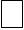 Toetus palun üle kanda:…………………………………………………………………………………………………(Avaldaja panga nimi ja pangakonto number)NimiIsikukoodElukoht (rahvastikuregistris)Elukoht (tegelik)Kontakttelefone-postLapse nimiLapse isikukoodAllkiriKuupäev